Terrible Teeth and Claws - find all these Terrible Teeth and Claws in the Fossil Stories gallery and match them to the correct Dinosaur. 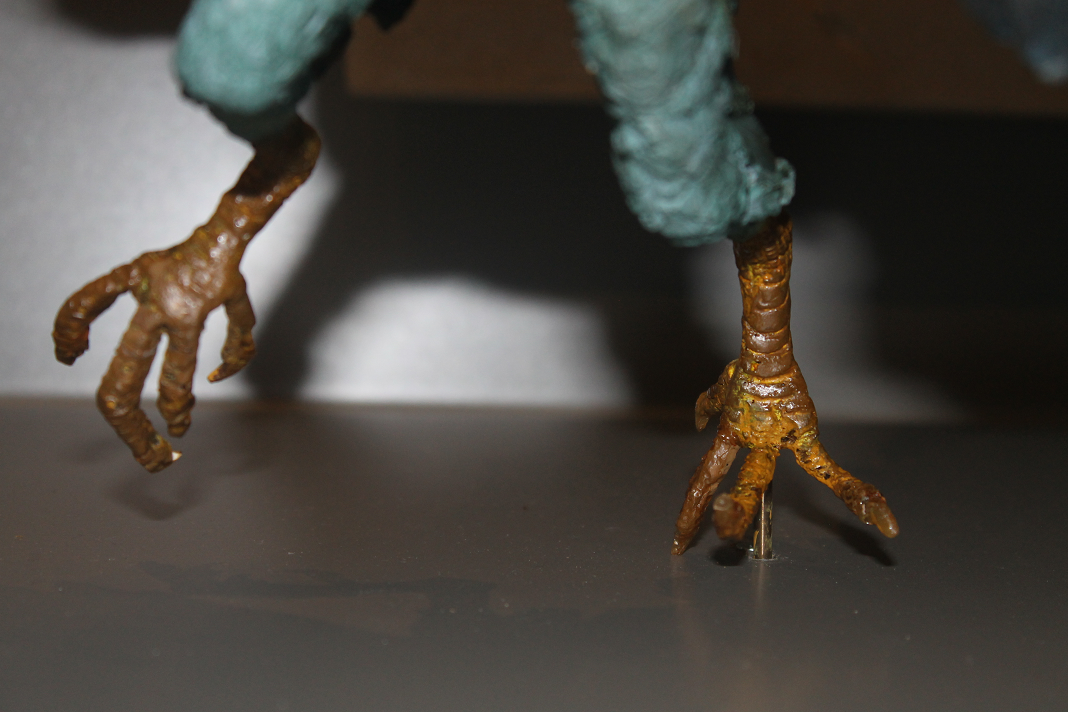 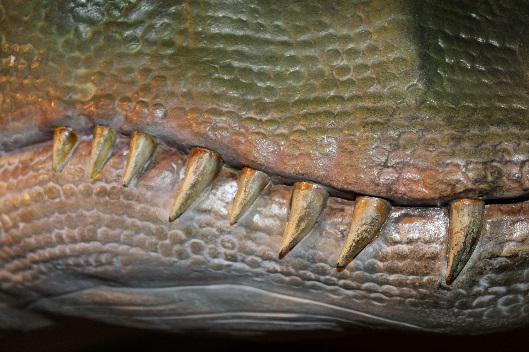 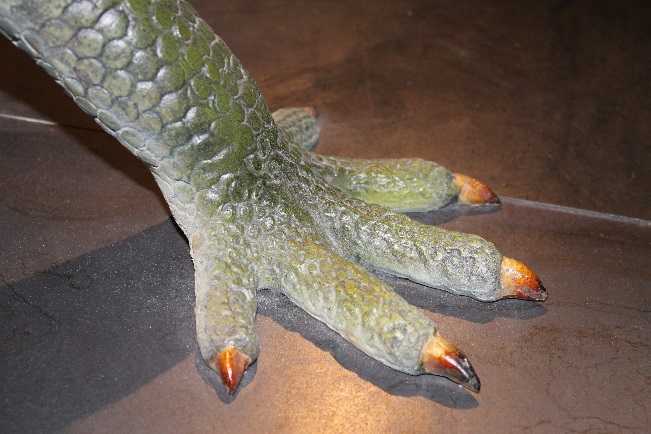 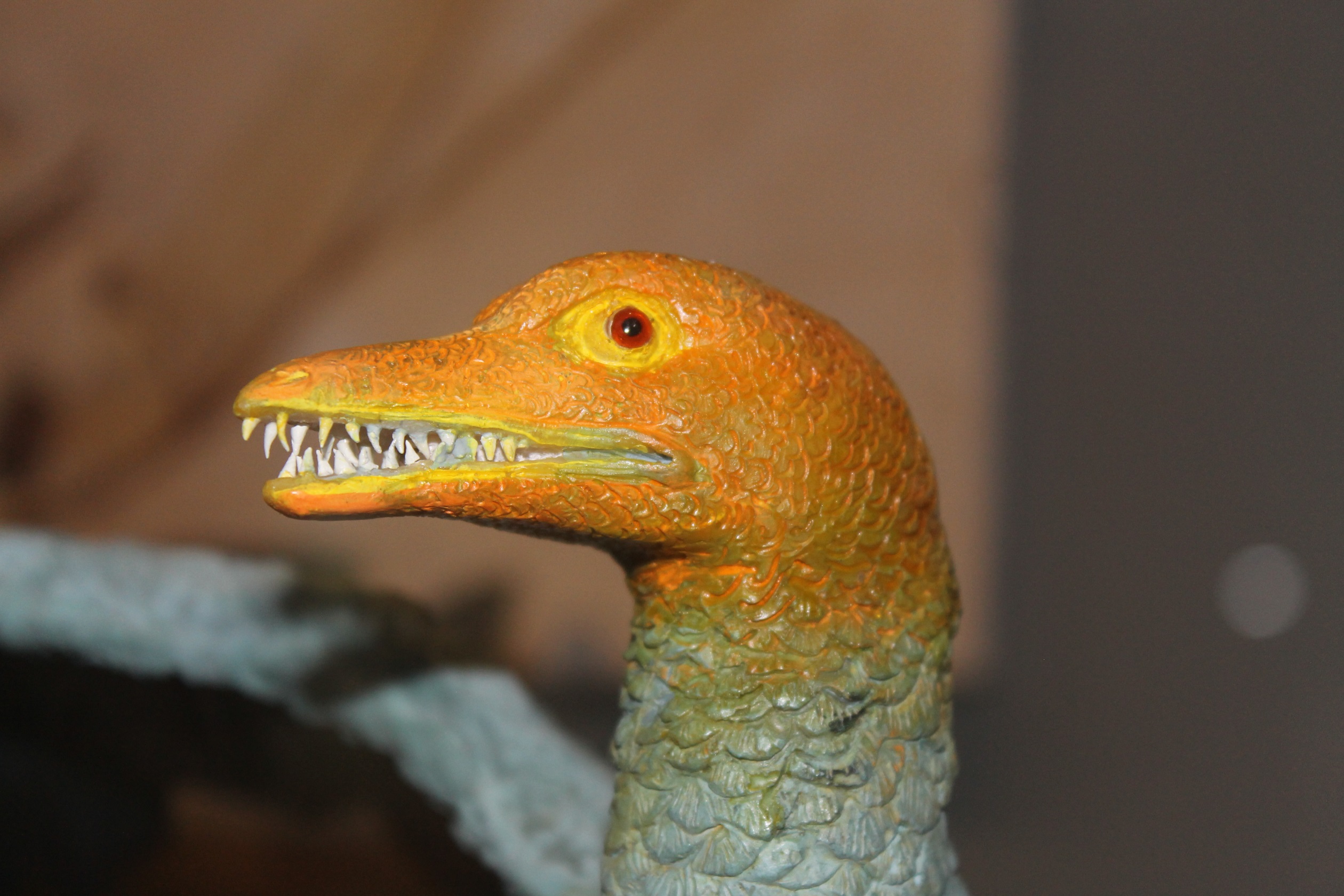 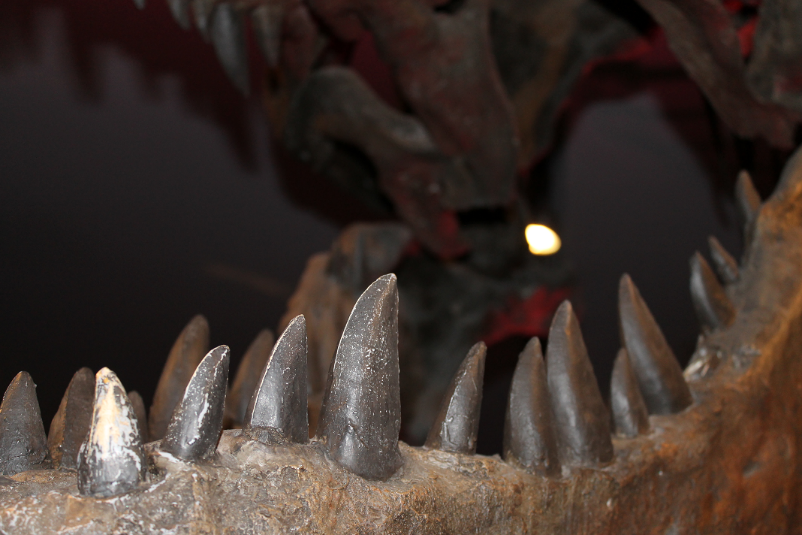 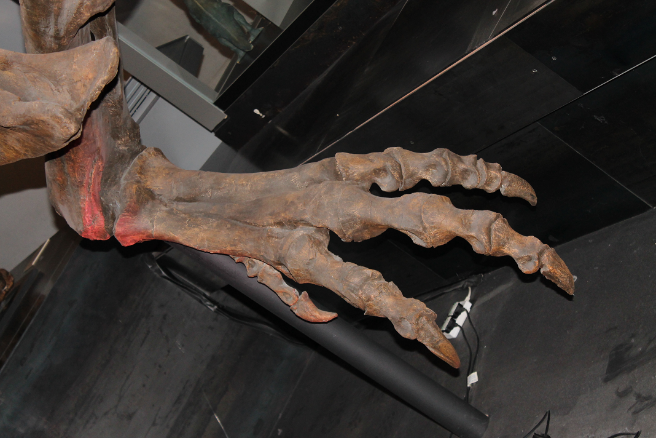 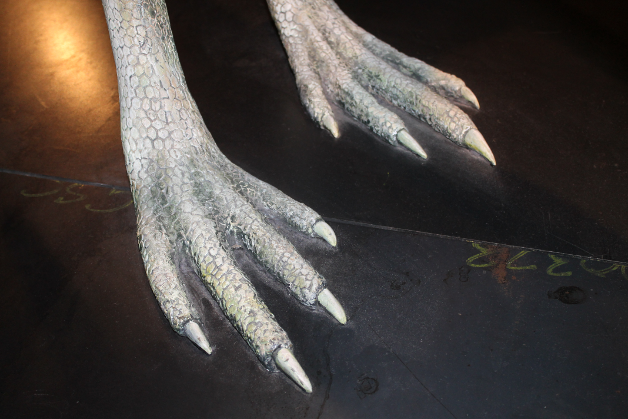 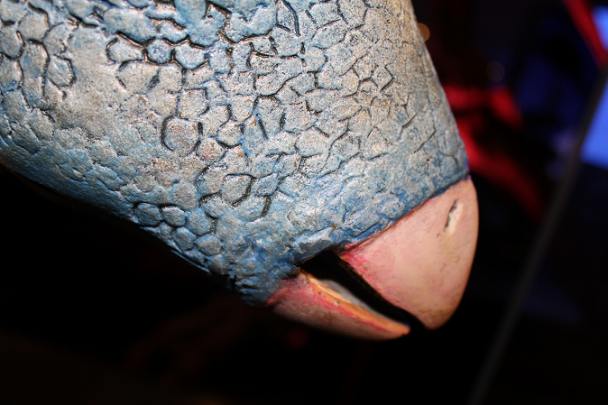 